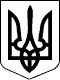 109 СЕСІЯ  ЩАСЛИВЦЕВСЬКОЇ СІЛЬСЬКОЇ РАДИ7 СКЛИКАННЯ31.01.2020 р.                                            №2093с. ЩасливцевеПро погодження технічної документації із землеустрою щодо поділу земельної ділянки та впорядкування орендних відносин.Розглянувши заяву Фізичної особи-підприємця *** (номер облікової картки платника податків - ***), щодо погодження технічної документації із землеустрою щодо поділу земельної ділянки комунальної власності що знаходиться в її користуванні (оренді) та внесення відповідних змін пов'язаних з таким поділом до договору оренди землі у тому числі припинення за взаємною згодою сторін право оренди на чотири земельні ділянки, та надані документи, враховуючи рішення 105 сесії Щасливцевської сільської ради 7 скликання №1949 від 14.11.2019 р. "Про розподіл земельної ділянки по вул.. Набережна в с. Генічеська Гірка.", керуючись приписами Закону України "Про оренду землі", ст.ст. 12, 122, п. 12 ст. 186 Земельного кодексу України, ст. 26 Закону України "Про місцеве самоврядування в Україні", сесія Щасливцевської сільської радиВИРІШИЛА:1. Погодити, розроблену Фізичною особою-підприємцем ***, на замовлення Фізичної особи-підприємця *** (номер облікової картки платника податків - ***), технічну документацію із землеустрою поділу земельної ділянки комунальної власності з кадастровим номером 6522186500:04:001:15***, цільового призначення - для будівництва та обслуговування об’єктів рекреаційного призначення (КВЦПЗ - 07.01), яка знаходиться в оренді (користуванні) її замовника на десять самостійних земельних ділянок (без заміни їх цільового призначення), які розташовані по вул.. Набережна в с. Генічеська Гірка Генічеського району Херсонської області:- площею 0,10 га. з кадастровим номером 6522186500:04:001:2013;- площею 0,10 га. з кадастровим номером 6522186500:04:001:2015;- площею 0,130 га. з кадастровим номером 6522186500:04:001:2016;- площею 0,2012 га. з кадастровим номером 6522186500:04:001:2009;- площею 0,050 га. з кадастровим номером 6522186500:04:001:2011;- площею 0,350 га. з кадастровим номером 6522186500:04:001:2018;- площею 0,30 га. з кадастровим номером 6522186500:04:001:2012;- площею 0,180 га. з кадастровим номером 6522186500:04:001:2010;- площею 0,6537 га. з кадастровим номером 6522186500:04:001:2017;- площею 1,6851 га. з кадастровим номером 6522186500:04:001:2014.2. Внести зміни до Договору оренди землі №*** від 26.10.2006 р. (зі змінами згідно Додаткової угоди до нього від 23.09.2019 р.) (номер запису про інше речове право (право оренди) у Державному реєстрі речових прав на нерухоме майно***) сторона орендар у договорі Фізична особа-підприємець *** (номер облікової картки платника податків -***)) пов’язані з поділом об’єкту оренди за цим договором (земельної ділянки з кадастровим номером 6522186500:04:001:1536) на десять самостійних земельних ділянок зазначених у п. 1 цього рішення та одночасно припинити за взаємною згодою сторін право оренди на земельні ділянки з кадастровими номерами 6522186500:04:001:2009, 6522186500:04:001:2018, 6522186500:04:001:2012, 6522186500:04:001:2014.3. Доручити сільському голові Плохушко В.О. на виконання цього рішення укласти відповідний Договір про внесення змін до Договору оренди землі зазначеного у пункті 2 цього рішення.4. Контроль за виконанням даного рішення покласти на Постійну комісію Щасливцевської сільської ради з питань регулювання земельних відносин та охорони навколишнього середовища.Сільський голова                                                      В. ПЛОХУШКО